JMENNÝ SEZNAM DĚTÍ - přiložte k přihlášceUpozornění – registrační formuláře pro označení práce v kategorii Film/Animace zasílejte pouze elektronicky na e-mail: children@lidice-memorial.cz. 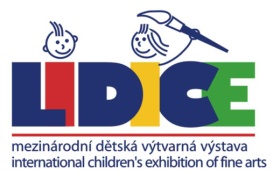 51. MEZINÁRODNÍ DĚTSKÁ VÝTVARNÁ VÝSTAVA LIDICE 2023PŘIHLÁŠKA PRO ŠKOLU51. MEZINÁRODNÍ DĚTSKÁ VÝTVARNÁ VÝSTAVA LIDICE 2023PŘIHLÁŠKA PRO ŠKOLU51. MEZINÁRODNÍ DĚTSKÁ VÝTVARNÁ VÝSTAVA LIDICE 2023PŘIHLÁŠKA PRO ŠKOLU51. MEZINÁRODNÍ DĚTSKÁ VÝTVARNÁ VÝSTAVA LIDICE 2023PŘIHLÁŠKA PRO ŠKOLU51. MEZINÁRODNÍ DĚTSKÁ VÝTVARNÁ VÝSTAVA LIDICE 2023PŘIHLÁŠKA PRO ŠKOLU51. MEZINÁRODNÍ DĚTSKÁ VÝTVARNÁ VÝSTAVA LIDICE 2023PŘIHLÁŠKA PRO ŠKOLUVyplní škola: Vyplní škola: Vyplní škola: Vyplní škola: Vyplní škola: Vyplní škola: Vyplní škola: Název školyAdresa školyIČOPSČMěstoE-mail školyWeb školyTelefonPedagogE-mail
pedagogaZUŠ – počet dětí navštěvující výtvarný obor:ZUŠ – počet dětí navštěvující výtvarný obor:MŠ, ZŠ, aj. – celkový počet dětí ve škole:MŠ, ZŠ, aj. – celkový počet dětí ve škole:MŠ, ZŠ, aj. – celkový počet dětí ve škole:Příjmení dítěteJménoVěkNázev díla, technika1.2.3.4.5.6.7.8.9.10.11.12.13.14.15.16.51. MEZINÁRODNÍ DĚTSKÁ VÝTVARNÁ VÝSTAVA LIDICE 2023ŠTÍTEK PRO OZNAČENÍ PRÁCE51. MEZINÁRODNÍ DĚTSKÁ VÝTVARNÁ VÝSTAVA LIDICE 2023ŠTÍTEK PRO OZNAČENÍ PRÁCE51. MEZINÁRODNÍ DĚTSKÁ VÝTVARNÁ VÝSTAVA LIDICE 2023ŠTÍTEK PRO OZNAČENÍ PRÁCE51. MEZINÁRODNÍ DĚTSKÁ VÝTVARNÁ VÝSTAVA LIDICE 2023ŠTÍTEK PRO OZNAČENÍ PRÁCE51. MEZINÁRODNÍ DĚTSKÁ VÝTVARNÁ VÝSTAVA LIDICE 2023ŠTÍTEK PRO OZNAČENÍ PRÁCE51. MEZINÁRODNÍ DĚTSKÁ VÝTVARNÁ VÝSTAVA LIDICE 2023ŠTÍTEK PRO OZNAČENÍ PRÁCE51. MEZINÁRODNÍ DĚTSKÁ VÝTVARNÁ VÝSTAVA LIDICE 2023ŠTÍTEK PRO OZNAČENÍ PRÁCEJméno:Jméno:Věk:Rok narozeníPříjmení:Příjmení:ChlapecDívkaNázev práce:Název práce:TechnikaTechnikaŠkola*:Škola*:Adresa školy*:Adresa školy*:Město:Město:Země:Země:E-mail školy:E-mail školy:Web školy:Telefon :Web školy:Telefon :Pedagog:Pedagog:E-mail pedagoga:E-mail pedagoga: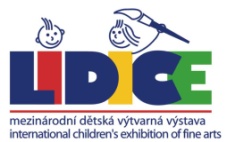 51. MEZINÁRODNÍ DĚTSKÁ VÝTVARNÁ VÝSTAVA LIDICE 2023 REGISTRAČNÍ FORMULÁŘ - film / animace51. MEZINÁRODNÍ DĚTSKÁ VÝTVARNÁ VÝSTAVA LIDICE 2023 REGISTRAČNÍ FORMULÁŘ - film / animace51. MEZINÁRODNÍ DĚTSKÁ VÝTVARNÁ VÝSTAVA LIDICE 2023 REGISTRAČNÍ FORMULÁŘ - film / animace51. MEZINÁRODNÍ DĚTSKÁ VÝTVARNÁ VÝSTAVA LIDICE 2023 REGISTRAČNÍ FORMULÁŘ - film / animace51. MEZINÁRODNÍ DĚTSKÁ VÝTVARNÁ VÝSTAVA LIDICE 2023 REGISTRAČNÍ FORMULÁŘ - film / animace51. MEZINÁRODNÍ DĚTSKÁ VÝTVARNÁ VÝSTAVA LIDICE 2023 REGISTRAČNÍ FORMULÁŘ - film / animaceJméno:Věk:Rok narozeníPříjmení:ChlapecDívkaNázev filmu:KategorieKategoriea) film-dokument animacea) film-dokument animaceOdkaz na uložení filmu - YoutubeŠkola:Adresa školy:Město:Země:Země:E-mail školy:Web školy:Telefon:Web školy:Telefon:Pedagog:E-mail pedagoga:E-mail pedagoga: